Invitation to Bid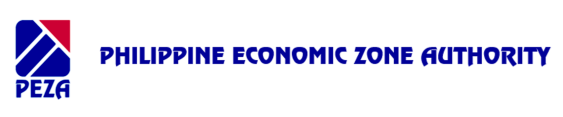 PROCUREMENT OF MOVERS/HAULERS FOR THE RELOCATION OF PEZA HEAD OFFICE’ FILES/DOCUMENTS AND EQUIPMENT/PROPERTIES (PEZA-HO-2020-02)The Philippine Economic Zone Authority (PEZA), through its Corporate Operating Budget for CY 2020 intends to apply the sum of P2,000,000.00 being the Approved Budget for the Contract (ABC) to payments under the contract for the Procurement of Moving Services.  Bids received in excess of the ABC shall be automatically rejected at bid opening.      The PEZA now  invites bids for the Procurement  of  Movers/Haulers for the  Relocation of PEZA  Head   Office’  Files/Documents  and  Equipment/Properties.  Bidders  should  have completed a contract similar to the Project. The description of an eligible bidder is contained in the Bidding Documents, particularly, in Section II. Instructions to Bidders.Bidding will be conducted through open competitive bidding procedures using a non-discretionary “pass/fail” criterion as specified in the 2016 Revised Implementing Rules and Regulations (IRR) of Republic Act (RA) 9184, otherwise known as the “Government Procurement Reform Act”.Bidding is restricted to Filipino citizens/sole proprietorships, partnerships, or organizations with at least sixty percent (60%) interest or outstanding capital stock belonging to citizens of the Philippines, and to citizens or organizations of a country the laws or regulations of which grant similar rights or privileges to Filipino citizens, pursuant to RA 5183. Interested bidders may obtain further information from PEZA and inspect the Bidding Documents at the address given below from 8:00 a.m. to 5:00 p.m.A complete set of Bidding Documents may be acquired by interested Bidders starting 17 July 2020 from the address below and upon payment of the applicable fee for the Bidding Documents, pursuant to the latest Guidelines issued by the GPPB, in the amount of Five Thousand Pesos Only (P5,000.00).It may also be downloaded free of charge from the website of the Philippine Government Electronic Procurement System (PhilGEPS) and the website of the Procuring Entity, provided that Bidders shall pay the applicable fee for the Bidding Documents not later than the submission of their bids.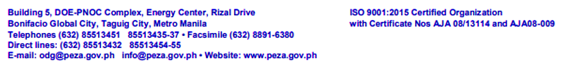       The PEZA will hold a virtual Pre-Bid Conference on 27 July 2020 (2:00pm). BAC 	Secretariat shall email invite/meeting ID and password to all bidders who signify their 	intent through email at bacsec@peza.gov.ph.Bids must be duly received by the BAC Secretariat at the address below on or before 11:00 a.m. 10 August 2020.  All Bids must be accompanied by a bid security in any of the acceptable forms and in the amount stated in ITB. Bid opening shall be on 10 August 2020, 2:00 p.m. at the 5th Floor, Bldg. 5, DOE-PNOC Complex (Energy Center), Rizal Drive, Bonifacio Global City, Taguig.  Bids will be opened in the presence of the bidders’ representative who choose to attend at the address below. Late bids shall not be accepted.In case any of the above dates is declared as a special non-working holiday, it shall automatically be moved to the next working day.The PEZA reserves the right to reject any and all bids, declare a failure of bidding, or not award the contract at any time prior to contract award in accordance with Section 41 of RA 9184 and its IRR, without thereby incurring any liability to the affected bidder or bidders.For further information, please refer to:Philippine Economic Zone AuthorityBids and Awards Committee Secretariat5th Floor, Bldg. 5, DOE-PNOC Complex (Energy Center), Rizal DriveBonifacio Global Ciy, Taguig 1634Email: bacsec@peza.gov.phTelefax No. 8551-3440Tel. No. 8551-3451 local 213www.peza.gov.ph(Sgd.)TERESO O. PANGABAC Chairperson andDDG for Policy and Planning